MEMORANDUM  DEPARTMENT OF TRANSPORTATIONStandards and Specifications Unit4201 East Arkansas AvenueDenver, Colorado 80222(303)757-9474FAX (303)757-9820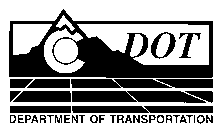 DATE: 	February 3, 2011	     TO: 	All Holders of Standard Specifications	     FROM:	Larry Brinck, Standards and Specifications Engineer	     SUBJECT:	Revision of Section 412, Portland Cement Concrete Pavement 	Consolidating and FinishingEffective this date, our unit is issuing a revised version of the Standard Special Provision: Revision of Section 412, Portland Cement Concrete Pavement Consolidating and Finishing.  This special provision is 2 pages long, and replaces the special provision of the same title dated October 25, 2007.  It is to be used in projects having portland cement concrete pavement, beginning with projects advertised on or after March 3, 2011. Please feel free, however, to include it in projects advertised before this date.

This revision deletes the requirement for an ACI Concrete Flatwork Finisher and Technician (ACICFFT) or other Flatwork Finisher certification program. It adds the requirement for the Contractor to supply a Quality Control Plan for concrete finishing as detailed in the specification.
Those of you who keep books of Standard Special Provisions should replace the now obsolete version with this revised version.  For your convenience, this and other standard special provisions issued this date will be available in one place at:http://www.coloradodot.info/business/designsupport/construction-specifications/2005-construction-specs/recently-issued-specs	     In addition, we are including a new Index of Standard Special Provisions, which is also effective this date.If you have any questions or comments, please contact this unit.LB/ms
Attachment
Distribution: Per Distribution List